October 20, 2021In Re:	R-2021-3027385 et al
R-2021-3027386(SEE ATTACHED LIST)PA PUBLIC UTILITY COMMISSION VS AQUA PENNSYLVANIA INCBase Rate 1308(d)Telephonic Public Input Hearing Notice	This is to inform you that telephonic Public Input Hearings on the above-
captioned case will be held as follows:
Type:		Telephonic Public Input Hearing(s)Dates/Times:	Monday, November 8, 2021 @ 6:00 P.M.
		Tuesday, November 9, 2021 @ 1:00 P.M. & 6:00 P.M.		Wednesday, November 10, 2021 @ 1:00 P.M. & 6:00 P.M.		Friday, November 12, 2021 @ 1:00 P.M.Presiding:	Administrative Law Judge Mary D. Long	To participate in the hearing:You must dial the toll-free number listed belowYou must enter a PIN number when instructed to do so, also listed belowYou must speak your name when promptedThe telephone system will connect you to the hearingToll-free Conference Number:	866.566.0649Passcode:				83345259	If you wish to testify at one of the telephonic public input hearings, please pre-register by 4:00p.m. on Friday, November 5, 2021.  If you do not pre-register and provide the information listed below, you may not be able to testify.  Individuals will testify in the order in which they pre-register.  You may pre-register by email or by phone.  	To pre-register by email, please email Judge Long’s legal assistant, Daniela Alban at dalban@pa.gov, and provide: (1) your first and last name, (2) the date and time of the hearing at which you wish to testify, (3) the phone number you will be using to call into the public input hearing, and (4) if you require an interpreter to participate in the hearing, the language of the interpreter.  	To pre-register by phone, please call Judge Long’s office at 412-565-3550 and leave a message providing: (1) your first and last name, (2) the date and time of the hearing at which you wish to testify, (3) the phone number you will be using to call into the public input hearing, (4) a phone number where you can be reached prior to the hearing if we need to contact you, (5) your email address, if you have one, and (6) if you require an interpreter to participate in the hearing, the language of the interpreter.  	Requests for Interpreters:  If you require an interpreter, please pre-register as soon as possible.  If you register too close to the hearing date, we may not have enough time to arrange for an interpreter.  If you request an interpreter, we will make every reasonable effort to have one present.  	If you need assistance pre-registering to testify, you may have someone register for you, but they will need to provide us all the information listed above.  Additionally, if more than one person in your household would like to testify, one person may pre-register for other individuals in the same household, but we will need the information for each individual. 	If you do not wish to testify but want to listen to the public input hearing(s), please contact Judge Long’s office by email at dalban@pa.gov or phone at 412-565-3550 and provide your name and the hearing(s) you want to listen to so we can ensure we have adequate caller capacity on the conference bridge to accommodate all callers.	The deadline for signing up for the public input hearings is Friday, November 5, 2021, at 4:00 p.m.  	If you intend to offer any exhibits at the public input hearing, you must email your proposed exhibit(s) to Judge Long at malong@pa.gov by Friday, November 5, 2021. In your email to Judge Long you must copy all individuals listed in the “full-service list” in the attached parties’ list.  Failure to comply with these instructions may result in you not being allowed to present your proposed exhibit(s).  Proposed video evidence must be submitted in an mp4 format and cannot exceed 2MB.  Proposed video evidence that does not meet this criteria will not be permitted.  	AT&T Relay Service number for persons who are deaf or hearing-impaired:  1.800.654.5988c:	Gladys Brown-Dutrieuille, ChairmanJohn F. Coleman, Jr., Vice ChairmanRalph Yanora, CommissionerJune PerryTUSNils Hagen FrederiksenDenise McCrackenLori ShumbergerSeth MendelsohnCharles RaineyRenardo HicksThomas CharlesDCALJ Hoyer
ALJ Long
Christy KrahelCalendar FileFile RoomR-2021-3027385 - PA PUBLIC UTILITY COMMISSION v. AQUA PENNSYLVANIA INC
R-2021-3027386 – PA PUBLIC UTILITY COMMISSION V. AQUA PENNSYLVANIA WASTEWATER INCMICHAEL W HASSELL ESQUIREPOST & SCHELL PC17 NORTH SECOND STREET 12TH FLOORHARRISBURG PA  17101-1601717.612.6029MHASSELL@POSTSCHELL.COMAccepts EServiceMARTHA BRONSON100 MASTERS DRPOTTSTOWN PA  19464615.881.2679MARTHA.BRONSON@AON.COMAccepts EService NEIL KUGELMAN802 HARSTON LANEGLENSIDE PA  19038215.431.5095NEIL@KUGELMANTEAM.COMAccepts EService GEOFFREY A RHINE251 HERRINGBONE LNBENSALEM PA  19020215.639.4984RHINEG@HOTMAIL.COMAccepts EService THEODORE J VOLTOLINA III219 MILL POND DREXTON PA  19341484.994.2111TED.VOLTOLINA@GMAIL.COMAccepts EService AARON NATHANIEL BROWN2204 HUNSBERGER DRROYERSFORD PA  19468256.714.6506AARONB07@GMAIL.COMAccepts EServiceDALE W MARKOWITZ920 STONEYBROOK DRSPRINGFIELD PA  19064MARKOWD2@VERIZON.NETAccepts EService DARREN DISTASIO12 KARIN DRIVETUNKHANNOCK PA  18657570.240.5186DRRAD44@GMAIL.COMAccepts EServiceDEENA G DENESOWICZ901 BIDDLE LANEPHOENIXVILLE PA  19460215.470.6488DSGNRAD@AOL.COMAccepts EServiceRIA PEREIRA ATTORNEYPA UTILITY LAW PROJECT118 LOCUST STREETHARRISBURG PA  17101717.710.3839RPEREIRA@PAUTILITYLAWPROJECT.ORGAccepts EService JOHN SWEET LEGAL COUNSELPA UTILITY LAW PROJECT118 LOCUST STREETHARRISBURG PA  17101717.701.3837JSWEET@PAUTILITYLAWPROJECT.ORGAccepts EService LAUREN BERMANPA UTILITY LAW PROJECT118 LOCUST STHARRISBURG PA  17101717.710.3825LBERMAN@PAUTILITYLAWPROJECT.ORGAccepts EService VIVIAN GEORGETHE MAIDS949 BANKBRIDGE RDSEWELL NJ  08080160.982.0277THEMAIDS@BELLATLANTIC.NETAccepts EServiceGERALD R DINUNZIO JR1517 WOODLAND RdWEST CHESTER PA  19382GMONEY136@GMAIL.COMAccepts EServiceSCOTT B GRANGER ESQUIREPA PUC BUREAU OF INVESTIGATION & ENFORCEMENTSECOND FLOOR WEST400 NORTH STREETHARRISBURG PA  17120717.425.7593SGRANGER@PA.GOVAccepts EServiceJENNIFER BUCKLEYPULSE TECHNOLOGIES44 GRANDVIEW DRIVEROYERSFORD PA  19468267.875.6173JENBUCKLEY35@GMAIL.COMAccepts EService CARL JOHN MARTINSON102 CYPRESS POINTAVONDALE PA  19311CJMARTINSON@MSN.COMAccepts EService JEROME D PERCHPO BOX 295327 KING ARTHUR RDBLAKESLEE PA  18610JDFISH11@YAHOO.COMAccepts EService MICHAEL BRULL23 GRANDVIEW DRIVEROYERSFORD PA  19468610.908.4922MICHAEL.R.BRULL@GMAIL.COMAccepts EService TIM KEARNEYSENATOR TIM KEARNEY130 S STATE RD SUITE 101SPRINGFIELD PA  19064717.787.1350CAMERON.ALLEN@PASENATE.COMAccepts EService RAYMOND CAVALIERI1126 ISABEL LNWEST CHESTER PA  19380610.937.0406RAYCAVA@HOTMAIL.COMAccepts EService BYRON GOLDSTEINMARCOM2365 GENEVA AVEGLENSIDE PA  19038215.884.5475COLLEGEADMISSIONSCOUNSELOR@YAHOO.COMAccepts EService ERIN L GANNON ESQUIREOFFICE OF CONSUMER ADVOCATE555 WALNUT STREET 5TH FLOORFORUM PLACEHARRISBURG PA  17101717.783.5048EGANNON@PAOCA.ORGAccepts EService HARRISON W BREITMAN ATTORNEYOFFICE OF CONSUMER ADVOCATE555 WALNUT STREET 5TH FLOORFORUM PLACEHARRISBURG PA  17101717.783.5048HBREITMAN@PAOCA.ORGAccepts EService LAUREN GUERRA ATTORNEYOFFICE OF CONSUMER ADVOCATE116 MOREFIELD WAY HARRISBURG PA  17050717.919.8603LAURENEGUERRA@GMAIL.COMAccepts EService TIMOTHY NICHOLL477 BRACELAND DRIVEDOWNINGTOWN PA  19335TNICHOL1@VERIZON.NETAccepts EService STEPHEN TIMOTHY GRUGEON1001 RIDGEHAVEN ROADWEST CHESTER PA  19382TIM.GRUGEON@GMAIL.COMAccepts EService DOROTHY SHEARER416 EAST TURNBERRY COURTWEST CHESTER PA  19382610.283.9355DOROTHYMSHEARER7@GMAIL.COMAccepts EService ELIZABETH R MARX ESQUIREPA UTILITY LAW PROJECT118 LOCUST STREETHARRISBURG PA  17101717.236.9486EMARX@PAUTILITYLAWPROJECT.ORGAccepts EServiceADAM ANDERS129 LAMBETH CTDOWNINGTOWN PA  19335484.947.8448ADAMANDERS101@GMAIL.COMAccepts EService KYLE A BROPHY1004 ANDREWS AVENUECOLLINGDALE PA  19023610.529.9373KYLE.A.BROPHY@GMAIL.COMAccepts EServiceKATIE MUTH SENATORSENATE OF PA338 MAIN STREETROYERSFORD PA  19468610.792.2137KATIE.MUTH@PASENATE.COMAccepts EService CHRISTY APPLEBY ESQUIREOFFICE OF CONSUMER ADVOCATE555 WALNUT STREET 5TH FLOOR FORUM PLACEHARRISBURG PA  17101717.783.5048CAPPLEBY@PAOCA.ORGAccepts EService ERIK MCELWAIN924 OAKBOURNE ROADWEST CHESTER PA 19382303.324.0937ERIK.MCELWAIN@GMAIL.COMGEORGE A BIBIKOS ESQUIREGA BIBIKOS LLC5901 JONESTOWN ROAD #6330HARRISBURG PA  17112717.580.5305GBIBIKOS@GABIBIKOS.COMAccepts EServiceEDWARD L CLARK JR GENERAL MANAGERTREASURE LAKE PROPERTY OWNERS ASSOCIATION13 TREASURE LAKEDUBOIS PA  15801814.371.0711GM@TREASURELAKE.USAccepts EServiceCJ ZWICK ATTORNEYLAW OFFICE OF CJ ZWICK171 BEAVER DRIVEDUBOIS PA  15801814.371.6400CJZ@ZWICK-LAW.COMAccepts EServiceHARRIET LITZ ESQUIRELAW OFFICES OF MULLANEY & MULLANEY3881 WEST SKIPPACK PIKESKIPPACK PA  19474610.584.4416HLITZ@MULLANEYLAW.COMNICK PANACCIO2944 WINDSOR AVENUEWILLOW GROVE PA  19090215.825.5690NICK.PANACCIO@VERIZON.NETRICHARD REGNIERPO BOX 348NEWTOWN SQUARE PA  19073610.353.4466RAREGNIER@AOL.COMNANCY REEDMAN510 TRENTON ROADLANGHORNE PA  19047215.917.5360NREEDMAN@COMCAST.NETMICHAEL MCCALL2457 WILLIAMSON COURTBENSALEM PA  19020215.757.9554GOGREENMIKE@COMCAST.NETELIZABETH O'NEILL810 PLUMTRY DRIVEWEST CHESTER PA  19382810.513.1996ELK722@GMAIL.COMERIK AND ILISHA SMITH25 WEDGE COURTPOTTSTOWN PA  19464610.329.1984ERIKMSMITH1970@GMAIL.COMCURTIS AND MICHELE TABOR147 MASTERS DRIVEPOTTSTOWN PA  19464610.787.9558CURTTABOR61@GMAIL.COMGREGORY VALERIO199 MASTERS DRIVEPOTTSTOWN PA  19464610.310.0088RVAM71@COMCAST.NETJAMES BLESSING88 LONGCROSS ROADLIMERICK PA  19468610.948.6857JBLESSING@VERIZON.NETELIZABETH YOST2203 FOXMEADOW DRIVEROYERSFORD PA  19468610.457.5189ELIZABETHJ1228@GMAIL.COMALYSSA REINHART174 GROUSE RIDGE LANEDRUMS PA  18222570.578.6274LISS@PTD.NETJAMES KOLB211 SHINGLE MILL DRIVEDRUMS PA  18222570.406.9919JRTJIBBY@GMAIL.COMSTEVEN C GRAY ESQUIREOFFICE OF SMALL BUSINESS ADVOCATEFORUM PLACE555 WALNUT STREET 1ST FLOORHARRISBURG PA  17101717.783.2525SGRAY@PA.GOVRONALD SCHNECK6412 SENATE DRIVEBETHLEHEM PA  18017484.281.3719RON.SCHNECK68@GMAIL.COMJAMES GRAZIANO & ELAINE GRAZIANO2132 HIGHLAND AVENUEMORTON PA  19070610.328.6241KATEYEZ0405@GMAIL.COMMATTHEW CICALESE250 HARRISON AVENUEELKINS PARK PA  19027267.664.8203CICALESE@GMAIL.COMRONALD ROEBUCK & LORA ROEBUCK71 EDGEROCK DRIVEDRUMS PA  18222570.956.1394A257330@AOL.COMKELLY FRICH400 WYNCHESTER WAYKENNETT SQUARE PA  19348248.885.5418DANJFRICH@YAHOO.COMJOHN GRASSIE3852 KINGSTON WAYBENSALEM PA  19020267.475.6577JOHN3852@COMCAST.NETWILLIAM & CHARLEEN FALSONE5315 PRESIDENTS DRIVEBETHLEHEM PA  18017610.739.2281CJFALSONE@RCR.COMHONORABLE JOHN KANE SENATORPENNSYLVANIA STATE SENATE458 MAIN CAPITOL BUILDINGSENATE BOX 203009HARRISBURG PA  17120-3009717.787.4712KANE@PASENATE.COMDANIEL SAVINOPO BOX 63BLAKESLEE PA  18610917.826.6007GERRIS46@YAHOO.COMHONORABLE CAROLYN COMITTA SENATORSENATE OF PENNSYLVANIASENATE BOX 203019467 MAIN CAPITOL BUILDINGHARRISBURG PA  17120-3019717.787.5709SENATORCOMITTA@PASENATE.COMLYNNE GERMSCHEID1118 PIERCE RDNORRISTOWN PA  19403610.420.0361LYNNE.GERMSCHEID@GMAIL.COMDEBORAH POPSON119 BUCK RIDGE DRDRUMS PA  18222570.498.3985POPSONDEB@GMAIL.COMJAMES POPSON119 BUCK RIDGE DRDRUMS PA  18222570.498.3985POPSONDEB@GMAIL.COMMICHAEL ROBERTS99 CLINTON STREETSAYRE PA  18840570.731.4062TIOGAPRESERVATIONWORKS@GMAIL.COMALEX J BAUMLER ESQUIRE2501 STANBRIDGE STREETEAST NORRITOWN PA 19401610.275.2800ALEX@SKILKENNYLAW.COMRepresenting East Norritown TownshipAccepts eServiceKEVIN AMERMANPO BOX 484BLAKESLEE  PA 18610570.236.2125KEVINAMERMAN@HOTMAIL.COMJAMES WHARTON JR436 KING ARTHUR ROADPO BOX 695 BLAKESLEE PA 18610484.557.6856CRESCOCOYOTE@GMAIL.COMGERARDO GIANNATTASIO2828 OAKLEY AVENUEBENSALEM PA 19020215.639.1618VITTO52@VERIZON.NETADEOLU A. BAKARE ESQUIRECHARIS MINCAVAGE ESQUIREMCNEES WALLACE & NURICK LLC100 PINE STREETP. O. BOX 1166HARRISBURG, PA 17108-1166717.232.8000ABAKARE@MCNEESLAW.COMCMINCAVAGE@MCNEESLAW.COMRepresenting Aqua Large Users GroupPETER AND KIM GINOPOLASPO BOX 197LAKE HARMONY PA 18624Y570.688.6644PETE@KIDDERTAX.COMYEFIM SHNAYDER99-45 67 ROADAPT 521FOREST HILLS NY  11375718.897.8304YSHNAYDER62@GMAIL.COMMATTHEW AND ANDREA RIVERA533 N WHITEHALL ROADNORRITON PA 19403610.630.8921PHILLYRIVERA@YAHOO.COMJUDY BURTON252 AVALANCHE LNDRUMS PA 18222703.981.0417IDOSHOP2@GMAIL.COM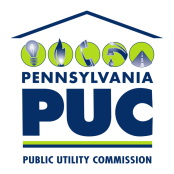  PUBLIC UTILITY COMMISSIONOffice of Administrative Law Judge400 NORTH STREET, HARRISBURG, PA 17120IN REPLY PLEASE REFER TO OUR FILE